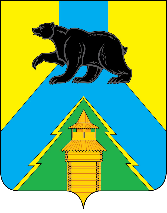 Российская  ФедерацияИркутская областьУсть-Удинский районМЭРПОСТАНОВЛЕНИЕОт «11» января 2023г. № 8п. Усть-УдаВ соответствии со статьями 133, 135, 144 Трудового кодекса Российской Федерации, Федеральным законом от 19.12.2022 года № 522-ФЗ «О внесении изменения в статью 1 Федерального закона «О минимальном размере оплаты труда и о приостановлении действия ее отдельных положений», руководствуясь статьями 22, 45 Устава районного муниципального образования «Усть-Удинский район»,ПОСТАНОВЛЯЮ:1. Установить с 1 января 2023 года работникам муниципальных учреждений, расположенных в районном муниципальном образовании «Усть-Удинский район», сумма фактически начисленной заработной платы которых при условии полной отработки нормы рабочего времени ниже 16 242 рублей с применением районного коэффициента и процентной надбавки за работу в южных районах Иркутской области, доплату в размере образовавшейся разницы.2. Главным распорядителям бюджетных средств районного муниципального образования «Усть-Удинский район» довести данную информацию до подведомственных учреждений.3. Настоящее постановление распространяется на правоотношения, возникшие с 1 января 2023 года.4. Признать утратившими силу:1) Постановление мэра Усть-Удинского района от 14 января 2022 года № 18 «О доплате работникам муниципальных учреждений районного муниципального образования «Усть-Удинский район».5. Управлению делами администрации района (Толмачева О.С.) опубликовать настоящее постановление в установленном порядке.6. Контроль за исполнением настоящего постановления возложить на консультанта экономического отдела Пинигину О.В.           Мэр Усть-Удинского района                                            С.Н. Чемезов      О доплате работникам муниципальных учреждений районного муниципального образования «Усть-Удинский район»